Содержание:1. Паспорт программы «Здоровейка»…………………..…………………….3-42. Характеристика текущего состояния в сфере здоровьесбережения, анализ причин возникновения…………………………………………………………5-73. Цель, задачи, основные принципы программы……………………………7-84. Предполагаемые результаты программы…………………………………….85. Перечень основных критериев, показателей программы…………………8-96. Основные направления реализации программы………………………….9-107. Ресурсное обеспечение программы………………………………………10-147.1. Программно-методическое обеспечение………………………………10-117.2. Психолого-педагогическое обеспечение………………………………11-127.3. Кадровое обеспечение…………………………………………………..12-137.4. Материально-техническое обеспечение……………………………….13-147.5. Финансовое обеспечение…………………………………………………..141. Паспорт программы «Здоровейка».2. Характеристика текущего состояния в сфере здоровьесбережения,анализ причин возникновения.Современная социально-экономическая ситуация в стране убедительно показала, что в последнее десятилетие отчетливо наблюдаются  тенденции к ухудшению здоровья детского и взрослого населения. Формирование здорового образа жизни является одним из целевых ориентиров развития страны. Это регламентируется и обеспечивается рядом нормативно-правовых документов: законом «Об образовании Российской Федерации», «ФГОС ДО», «Профессиональный стандарт педагог». В результате пристального внимания государства к данной проблеме внедрение здоровьесберегающих технологий в образовательную сферу стало одним из приоритетных направлений национальных проектов «Здоровье» и «Образование». Существует тесная взаимосвязь здоровья детей  и образовательного процесса, который может способствовать как сохранению, так и возникновению различных отклонений в состоянии их здоровья. Как следствие, остро встает необходимость поиска компромисса между обязательностью решения образовательных задач, связанных, прежде всего, с развитием детей и достижением требуемого уровня образованности, и необходимостью сохранения при этом их здоровья. Стремление к этой цели составляет основу здоровьесбережения детей. Здоровьесбережение, с одной стороны, является частью образовательного процесса, а с другой - условием, обеспечивающим реализацию образовательных программ. Однако до настоящего времени не существует чётких стандартов по организации работы дошкольных учреждений, направленной на сохранение, укрепление здоровья воспитанников. Предполагается, что деятельность образовательного учреждения в данном направлении эффективна, если наблюдается положительная динамика показателей состояния здоровья  (сокращается заболеваемость, количество пропусков дней по болезни и др.).  Всемирная организация здравоохранения определяет понятие здоровье как «состояние физического, душевного и социального благополучия человека, а не только отсутствие болезней и физических дефектов». Такое определение не позволяет установить четкие критерии оценки состояния здоровья, что обуславливает трудности в организации деятельности по сохранению и укреплению здоровья. Согласно исследованиям специалистов 60% болезней взрослых заложены в детстве. Каждый четвертый ребенок дошкольного возраста болеет в течение года более четырех раз, 25-30% детей. Рождение здорового ребёнка стало редкостью, растёт число недоношенных детей, число врождённых аномалий, число детей с речевыми расстройствами. Более 15% детей старшего дошкольного возраста имеют 3-ю группу здоровья.Сравнительный анализ заболеваемости в нашем детском саду выявил неблагоприятную тенденцию ухудшения здоровья воспитанников за последние несколько лет (все дети поступающие в ДОУ имеют 2, 3 группы здоровья; с каждым годом растет количество детей, страдающих сердечно-сосудистыми заболеваниями, ожирением, нарушениями осанки, координации движений,речи, ЗПР, и др., а также повышается заболеваемость дошкольников).Причин роста патологии множество. Это плохая экология и несбалансированное питание, снижение двигательной активности, информационные и нейропсихические перегрузки.По нашему мнению, сложившаяся ситуация требует поиска новых средств для сохранения и укрепления здоровья детей, усилия работников ДОУ и родителей сегодня как никогда должны быть направлены на оздоровление ребенка, культивирование здорового образа жизни.В результате этого в детском саду была разработана программа «Здоровейка», которая комплексно подходит к решению проблемы сохранения, укрепления и коррекции здоровья детей.Для реализации программы в детском саду созданы следующие условия:- имеется лицензированный медицинский кабинетдляосуществления медицинской деятельности: оказания первичной доврачебной медико-санитарной помощи в амбулаторных условиях по: сестринскому делу в педиатриисилами медицинской сестры и педиатра;-для осуществления коррекционно-развивающей работы с дошкольниками оборудованы кабинеты и помещения, в которых учителя-логопеды, педагог-психолог, учитель-дефектолог работают над исправлением выявленных недостатков и коррекции  нарушений речи, психических процессов. Для саморазвития и самовыражения детей, сохранения и укрепления их здоровья, создания атмосферы эмоционального  и психологического благополучия ребенка немаловажное значение имеет развивающая предметно-пространственная среда.Она формируется в соответствии с возрастными особенностями детей, СанПин, охраны и укрепления  здоровья детей, учета особенностей и коррекции недостатков их развития и обеспечивает разнообразие детской занятости по интересам. Это позволяет детям свободно заниматься разными видами    деятельности, не мешая друг другу - физкультурой, музыкой, рисованием, конструированием, рассматриванием иллюстраций и т.д.самостоятельная деятельность детей. Развивающая предметно-пространственная среда  в групповых помещениях  осуществляется с учетом возрастных особенностей. Расположение мебели, игрового и другого оборудования отвечает требованиям охраны жизни и здоровья детей, санитарно-гигиеническим нормам, физиологии детей, принципам функционального комфорта, позволяет детям свободно перемещаться. В групповых помещениях созданы условия для самостоятельной активной и целенаправленной деятельности детей. Для приобщения детей к ценностям здорового образа жизни группа оснащена наглядно-демонстрационным материалом, книгами, дидактическими играми, материалами по ОБЖ и др.   В каждой возрастной группе имеется оборудование и инвентарь для двигательной активности детей и проведения закаливающих процедур.Для организации и проведения физкультурных, музыкально-ритмических занятий функционирует музыкальный зал.Прогулочные участки оснащены стационарным оборудованием для развития основных видов движения и игр детей.   Расположение игрового и спортивного оборудования отвечает требованиям охраны жизни и здоровья детей, их физиологии, принципам функционального комфорта, позволяет детям свободно перемещаться.3. Цель, задачи,основные принципы  программы.Цель программы: формирование представлений об основах здорового образа жизни, мотивации на здоровье и развитие  навыков здорового образа жизни у детей  дошкольного возраста, восстановление двигательных функций и компенсаторных возможностей у детей с ОВЗ.  Задачи:1.Синхронизировать образовательный и оздоровительный процессы сделать их взаимодополняющими, обогащающими коррекционное,  физическое, социально-коммуникативное, познавательное, речевое и художественно-эстетическое развитие детей.2. Формировать доступные представления и знания о здоровом образе жизни, пользе занятий физическими упражнениями, об основных гигиенических требованиях и правилах, об основах безопасности жизнедеятельности.3. Развивать и стабилизировать эмоциональную сферу ребенка как основу психического и социального благополучия детей, используя метод «Социомониторинг».4.Объединить усилия медицинских работников, сотрудников и родителей для коррекции нарушений опорно-двигательного аппарата у детей (нарушения осанки, плоскостопия), повысить эффективность  медико-профилактических мероприятий.
5.Совершенствовать развивающую предметно-пространственную среду в ДОУ, направленную на укрепление, сохранение здоровья.Основными принципами реализации программы  являются:-здоровьесбережения – целенаправленное использование здоровьесберегающих технологий для сохранения и формирования физического, психического, социального здоровья дошкольников;-природосообразности - определение содержания, выбор форм, средств образования дошкольников, стиля взаимодействия с каждым ребенком;-комплексности и интегративности –решение оздоровительных задач в системе образовательного и оздоровительного процессов;-индивидуализации – всесторонний учет уровня развития, здоровья, индивидуальных способностей и личностных возможностей каждого ребенка, формирования на этой основе программ стимулирования и коррекции развития дошкольников.4. Предполагаемые результаты программы.1.Совершенствование системы физкультурно-оздоровительной и медико-профилактической работы, направленной на коррекционное, физическое, социально-коммуникативное, познавательное, речевое и художественно-эстетическое развитие детей.2. У детей сформированы доступные представления и знания о здоровом образе жизни, пользе занятий физическими упражнениями, об основных гигиенических требованиях и правилах, об основах безопасности жизнедеятельности.3.Определены конкретные причины деструктивных отношений  между детьми в группах с ОВЗ испланирована работа по коррекции межличностных отношений.4.Повышение заинтересованности, активности сотрудников и родителей по улучшению организации физкультурно-оздоровительной работы и медико-профилактическихмероприятий.
5. Постоянное совершенствование  развивающей предметно-пространственной среды в ДОУ, направленной на сохранение, укрепление здоровья.5. Перечень основных критериев, показателей программы.Основным методом оптимизации оздоровительно-профилактической деятельности в ДОУ является «мониторинг здоровья» ребенка, который осуществляется медицинским и педагогическим персоналом.Цель мониторинга:повышение уровня здоровья детей.6. Основные направления реализации программы.Мероприятия  программы осуществляются по следующим основным направлениям: 1.Медико-профилактическое-представляет собой комплекс  мероприятий,  направленных намониторинг состояния физического и психического развития ребенка, с дальнейшей работой по формированию групп детей повышенного медико-социального и биологического риска;  анализ  состояния здоровья с дальнейшими рекомендациями по сохранению, укреплению и восстановлению здоровья детей; контроль за соблюдением санитарно-гигиенических норм образовательного процесса, питанием детей в ДОУ (см. приложение 1).2.Физкультурно-оздоровительное-направлено на обеспечение рациональной организации двигательного режима воспитанников, развития физических качеств в соответствии с медицинскими показаниями и возрастными возможностями, повышение адаптивных возможностей организма, сохранение, укрепление здоровья и формирование культуры здоровья(см. приложение 2).3. Спортивно-досуговое - направлено на приобщение детей к спорту, участию в соревнованиях, спортивных развлечениях, праздниках, воспитание потребности в движении и активном образе жизни(см. приложение 3).4.Информационно-просветительское-повышение педагогической грамотности, просвещение родителей и сотрудников по вопросам здоровьесбережения и здоровьеформирования(см. приложение 4).5.Коррекционно-развивающее– направлено на коррекцию и развитие нарушений речи и психических процессов,предупреждению возможных затруднений в освоении содержания образования при переходе на новый образовательный уровень, обусловленных нарушениямиздоровья детей, социально неблагополучными ситуациями в семьях воспитанников(см. приложение 5).6. Социально-психологическое – обеспечение комфортного, благоприятного психологического климата и эмоционального благополучия детей в коллективе детей и взрослых (см. приложение 6).7.Образовательно-сберегающее – создание условий для здоровьесберегающей и здоровьеформирующей деятельности, формирование у детей осознанного отношения к своему здоровью и здоровью окружающих(см. приложение 7).7. Ресурсное обеспечение программы.7.1. Программно-методическое обеспечение.Программно-методическое обеспечение базируется на основе основной образовательной программы ДОУ, которая реализует комплексную программу «Детство».В работе с дошкольниками используются парциальные программы и методические пособия.Лайзане С.Я. Физическая культура для малышей: Книга для воспитателей детского сада.- М.: Просвещение, 1987.Адаптация ребенка к условиям детского сада: управление процессом, диагностика, рекомендации/ авт.-сост. Н.В. Соколовская. – Волгоград: Учитель, 2011 г.Авдеева И.С., Борисенко М.Г., Лукина Н.А. Помоги мне сделать самому (Развитие навыков самообслуживания).- СПб.: «Паритет», 2003 г.Мониторинг достижения детьми планируемых результатов освоения программы/ Сост. Е.В. Трифонова. – М.: ТЦ Сфера, 2013 г.             Глазырина Л. Д. Физическая культура-дошкольникам.- М.: Гуманит. Изд. Центр ВЛАДОС, 1999.Маханева М.Д. Воспитание здорового ребенка: пособие для практических работников детских дошкольных учреждений.-М.: АРКТИ, 1999.Пензулаева Л.И. Физкультурные занятия с детьми 3-4 лет.-М.: Просвещение, 1983.Пензулаева Л.И. Физкультурные занятия с детьми 5-6 лет.-М.: Просвещение, 1988.Буренина А.И. Ритмическая пластика для дошкольников.-СПБ, 1994.Правила дорожного движения для детей дошкольного возраста/ Сост. Н.А. Извекова, А.Ф. Медведева; Под. ред. Е.А. Романовой, А.Б. Малюшкина. – М.: ТЦ Сфера, 2006 г.Белая К.Ю. Обеспечение безопасности жизнедеятельности дошкольников.-Москва 1996.Фролова Е.С., Цветкова Е.Э. Познай себя. Учебно-методическое пособие. Ярославль, Нюанс -1996 г.Шахомирова А.Я., Дратинская Е.Г. Огонь-ты друг или враг. Рыбинск, 2006 г.Волков В. Если грозит опасность: советы подполковника милиции детям и взрослым. –М.: Школа-Пресс, 1998.Лазарева Н.Е. Программа по валеологии для детей старшего дошкольного возраста. Ярославль, 2006 г.Хухлаева О.В. Маленькие игры в большое счастье. Как сохранить психическое здоровье дошкольника. М.: Ап рель-Пресс, издательство ЭКСМО– пресс, 2001.Князева О.Л., СтеркинаР.Б.«Я, Ты, Мы:  Социально-эмоциональное развитие детей от 3 до 6 лет.» - М.: Просвещение,2005.,  Алябьева Е.А. Психогимнастика в детском саду./ Е.А.Алябьева. -М.: ТЦ Сфера, 2003.Ребёнок за столом. Методическое пособие. «Дежурство». / В.Г.Алямовская и др. – М: Сфера, 2005.Потапова Л.М. Методические рекомендации по организации и проведению сюжетно-ролевых игр в младших группах. – Яр., 1999.Панфилова М.А. Психотерапевтические сказки для подготовки детей к школе и адаптации в школе./М.А.Панфилова, -[электронный ресурс] //www/adalin.mospsy/ruСемаго Н. Психолого-педагогическая оценка готовности ребенка к началу школьного обучения: программа и методические рекомендации/ Н.Семаго,М.Семаго-М.:ООО «Чистые пруды»,  2005.    Филичева Т.Б., Чиркина Г.В.Устранение общего недоразвития речи у детей дошкольного возраста. Практическое пособие.- М.:Айрис-пресс, 2005.Коноваленко В.В. Хлоп-топ: Нетрадиционные приемы коррекционной логопедической работы с детьми 6-10 лет. -М.: Издательство «ГНОМ и Д», 2009.Т.А. Ткаченко Физкультминутки для развития пальчиковой моторики у дошкольников с нарушением речи.- М.: Издательство «ГНОМ и Д», 2004Т.В Нестерок «Игровой массаж».- М. книголюб, 2007 г.7.2. Психолого-педагогическое обеспечение.Для успешной реализации программы обеспечены следующие психолого-педагогические условия:1) уважение взрослых к человеческому достоинству детей, формирование и поддержка их положительной самооценки, уверенности в собственных возможностях и способностях;2) использование в образовательной деятельности форм и методов работы с детьми, соответствующих их возрастным и индивидуальным особенностям;3) построение образовательной деятельности на основе взаимодействия взрослых с детьми, ориентированного на интересы и возможности каждого ребенка и учитывающего социальную ситуацию его развития;4) поддержка взрослыми положительного, доброжелательного отношения детей друг к другу и взаимодействия детей друг с другом в разных видах деятельности;5) возможность выбора детьми материалов, видов активности, участников совместной деятельности и общения;7) защита детей от всех форм физического и психического насилия;8) поддержка родителей (законных представителей) в воспитании детей, охране и укреплении их здоровья, вовлечение семей непосредственно в образовательную деятельность.Для коррекционной работы с детьми с ограниченными возможностями здоровья, осваивающими программу совместно с другими детьми в группах комбинированной направленности, создаются условия в соответствии с перечнем и планом реализации индивидуально ориентированных коррекционных мероприятий, обеспечивающих удовлетворение особых образовательных потребностей детей с ограниченными возможностями здоровья.7.3. Кадровое обеспечениеКвалификация педагогических и учебно-вспомогательных работников соответствует квалификационным характеристикам, установленным в Едином квалификационном справочнике должностей руководителей, специалистов и служащих, раздел "Квалификационные характеристики должностей работников образования", утвержденном приказом Министерства здравоохранения и социального развития Российской Федерации от 26 августа 2010 г. N 761н (зарегистрирован Министерством юстиции Российской Федерации 6 октября 2010 г., регистрационный N 18638), с изменениями, внесенными приказом Министерства здравоохранения и социального развития Российской Федерации от 31 мая 2011 г. N 448н (зарегистрирован Министерством юстиции Российской Федерации 1 июля 2011 г., регистрационный N 21240).Образовательно-оздоровительный процесс в ДОУ осуществляют как молодые специалисты, так и высококвалифицированные педагоги: заведующий, старший воспитатель, воспитатели, учителя-логопеды, педагог-психолог, музыкальный руководитель, инструктор по физической культуре, дефектолог. Педагоги постоянно повышают профессиональное мастерство через курсы повышения квалификации, самообразование, различные формы педагогической деятельности (педсоветы, семинары-практикумы, наставничества и т.п.).	В ДОУ действует слаженная система обучения персонала, направленная на повышение уровня профессиональной компетентности в вопросах здоровьесбережения и здоровьеформирования. При обучении персонала предпочтение отдается активным и интерактивным формам и методам. Широко используются тренинги, практикумы, деловые и ролевые игры, анализ видеофрагментов, «мозговые штурмы», решение ситуационных задач, взаимообучение работников и др.Перспективный план обучения всего коллектива разрабатывается рабочей группой накануне нового учебного года на основе анализа результатов деятельности ДОУ, затруднений и пожеланий работников. Зоны ответственности за обучение распределены между представителями разных структурных подразделений учреждения.7.4.  Материально-техническое обеспечение.В целях улучшения материально-технического оснащения, направленного на сохранение, укрепление здоровья воспитанников необходимо совершенствование следующих условий:-пополнение групповых помещений игровым, развивающим оборудованием, маркерами пространства      -пополнение спортивного инвентаря в зал (мячи, длинные скакалки, обручи, канат, мягкие модули, массажные: мячи, кочки, кольца, метки резиновые: ладошки, следы, скамейка 3м, спортивное оборудование «Геркулес»)     -пополнение спортивно-игрового инвентаря в группы (мячи, тренажеры, скакалки, массажные мячи, мягкие модули)     -пополнение спортивного оборудования на спортивной площадке (полоса препятствий, ворота, баскетбольное кольцо); обустроить беговую дорожку     -пополнение спортивно-игрового оборудования на участках (горки, лестницы-пополнениеметодической, художественной литературы; дидактического и иллюстрационного материала; - пополнение фонотеки классической музыки и приобретение сборника Радыновой «Мы слушаем музыку»- приобретение мультимедийной техники (интерактивные доски, ноутбуки);-продолжать оформление «Территории здоровья»; -приобретение с  стульев (все возрастные группы) - замена устаревшего мягкого инвентаря – приобретение  матрацев, подушек, одеял, полотенец, постельного белья.-замена кроватей -обновление посуды -приобретение кварцевых ламп (во все групповые и спальные помещения, зал)-замена окон и приобретение москитных сеток-приобретение жалюзей; - замена линолеумав помещениях детского сада;- замена дверей эвакуационных выходов; - установить  энергосберегающие светильники   в  спальнях;- завоз сертифицированного песка в песочницы;-обновление асфальтового покрытия на территории ДОУ;-установка видеонаблюдения;-замена системы отопления;-осуществление косметического ремонта помещений с заменой оборудования - приобретение весов на пищеблок и в кладовую;-замена электрической плиты, баков, хлебной доски, замена нижней полки стола ВО, обивка стола для нарезки хлеба.7.5. Финансовое обеспечениеФинансирование программы осуществляется за счет средств областного бюджета в соответствии с методикой расчета, субсидий городского бюджета, внебюджетных средств.Название программы:Программа «Здоровейка» муниципального дошкольного образовательного учреждения « Детский сад № 218» г. Ярославля.Основание для разработки программы:Повышение качества физкультурно-оздоровительной работы и медико-профилактических мероприятий по формированию здорового образа жизни дошкольников в рамках единой комплексной оздоровительно-развивающей среды.Статус программы:Нормативный стратегический документ дошкольного образовательного учреждения, в котором отражаются цель и комплекс мероприятий, направленных на защиту, сохранения и укрепления здоровья детей, улучшение их двигательного статуса с учетом медицинских показаний, индивидуальных возможностей и способностей.Исполнители программы:Заведующий, старший воспитатель, старшая медицинская сестра, педагоги, младший обслуживающий персонал.Цель программы:Цель: формирование представлений об основах здорового образа жизни, мотивации на здоровье и развитие  навыков здорового образа жизни у детей  дошкольного возраста, восстановление двигательных функций и компенсаторных возможностей у детей с ОВЗ.  Задачи:1.Синхронизировать образовательный и оздоровительный процессы сделать их взаимодополняющими, обогащающими коррекционное,  физическое, социально-коммуникативное, познавательное, речевое и художественно-эстетическое развитие детей.2. Формировать доступные представления и знания о здоровом образе жизни, пользе занятий физическими упражнениями, об основных гигиенических требованиях и правилах, об основах безопасности жизнедеятельности.3. Развивать и стабилизировать эмоциональную сферу ребенка как основу психического и социального благополучия детей, используя метод «Социомониторинг».4.Объединить усилия медицинских работников, сотрудников и родителей для коррекции нарушений опорно-двигательного аппарата у детей (нарушения осанки, плоскостопия), повысить эффективность  медико-профилактических мероприятий.
5.Совершенствовать развивающую предметно-пространственную среду в ДОУ, направленную на укрепление, сохранение здоровья.Принципы реализации программы:-здоровьесбережения – целенаправленное использование здоровьесберегающих технологий для сохранения и формирования физического, психического, социального здоровья дошкольников.-природосообразности - определение содержания, выбор форм, средств образования дошкольников, стиля взаимодействия с каждым ребенком.-комплексности и интегративности –решение оздоровительных задач в системе образовательного и оздоровительного процессов.-индивидуализации – всесторонний учет уровня развития, здоровья, индивидуальных способностей и личностных возможностей каждого ребенка, формирования на этой основе программ стимулирования и коррекции развития дошкольников.Приоритетные направления программы:1. Медико –профилактическое.2.Физкультурно-оздоровительное.3. Спортивно-досуговое.4.Информационно-просветительское.5. Коррекционно-развивающее.6. Социально-психологическое.7.Образовательно-сберегающее.Ожидаемые результаты1.Совершенствование системы физкультурно-оздоровительной и медико-профилактической работы, направленной на коррекционное, физическое, социально-коммуникативное, познавательное, речевое и художественно-эстетическое развитие детей.2. У детей сформированы доступные представления и знания о здоровом образе жизни, пользе занятий физическими упражнениями, об основных гигиенических требованиях и правилах, об основах безопасности жизнедеятельности.3. Определены конкретные причины деструктивных отношений  между детьми в группах с ОВЗ испланирована работа по коррекции межличностных отношений.4.Повышение заинтересованности, активности сотрудников и родителей по улучшению организации физкультурно-оздоровительной работы и медико-профилактических мероприятий.
5.Постоянное совершенствование развивающей предметно-пространственной среды, направленной на сохранение, укрепление здоровья дошкольников.Финансовое обеспечение программы:Определяется долей бюджетного, внебюджетного финансирования, доходами от различных видов спонсорской помощи.КритерииРезультатПоказатель1.Уровень здоровья воспитанников ДОУ8%195%100%Доля детей, ни разу не болевших(индекс здоровья).Число дней,  пропущенных по болезни одним ребенком (заболеваемость).Доля детей ЧДБ.Отсутствие случаев травматизма2.Уровень адаптации детей к ДОУ. 85%Доля детей с высоким и средним уровнем адаптации.3.Уровень общего физического развития детей.70%80 %Доля детей с нормальным физическим развитием:-антропометрические показатели.-показатели плантографа.4.Уровень сформированности физических качеств85%Доля детей с высоким и средним уровнем физического развития5.Уровень удовлетворенности детей микроклиматом группы95%Доля детей, удовлетворенных психологическим климатом группы6.Уровень удовлетворенности родителей микроклиматом группы90%Доля родителей, удовлетворенных психологическим климатом группы7.Количество родителей, заинтересованных в вопросах охраны жизни и здоровья воспитанников.30%Доля родителей, принимающих участие в мероприятиях по ЗОЖ в ДОУ8.Уровень оснащенности помещений и территории для здоровьесберегающей и здоровьеформирующей деятельностиСоответствует, соответствует частично, не соответствуетСоответствие ФГОС ДО, Сан ПиН9.Уровень безопасности организации образовательного процессаСоответствует, не соответствуетСоответствие современным требованиям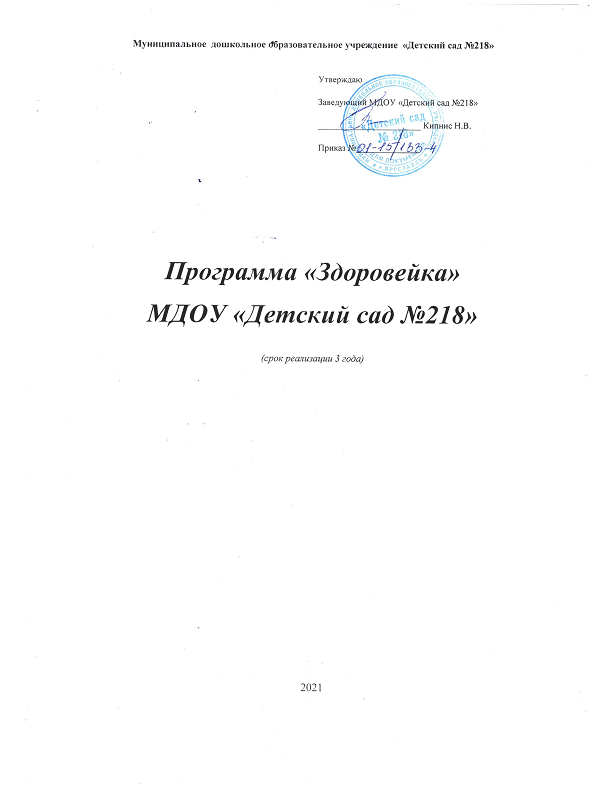 